Course Specification for Syntax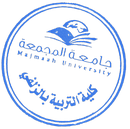 CollegeZulfi College of EducationZulfi College of EducationZulfi College of EducationDepartmentEnglish Language DepartmentEnglish Language DepartmentEnglish Language DepartmentCourse Name:SyntaxCourse CodeENGL 413Level8Credit Hours3 hrs.Course Objective Outline and discuss the key theories, ideas, terms, principles and approaches and methods of syntax and syntactic analyses.Describe the building blocks of the structure of sentences (e.g. constituents, syntactic categories, etc.) (by identifying constituents and categories in a sentence).Understand the main principles, tenets, ideas, terms, theories and approaches of Generative Grammar and Chomskyan methods of analysis (by for instance being able to explain and discuss them).Discuss the connection between language and human mind (by being able to outline and discuss Mental Grammar, UG, Infinity, Recursion, etc.).Analyze English sentences using a variety of syntactic methods (Phrase Structure- Transformational Rules- X-bar rules, MP framework, etc.).Define briefly Halliday's Systemic Functional Grammar (SFG) and Charles Fillmore's Case Grammar.Compare and contrast Chomsky's Transformational Generative Grammar with Halliday's Systemic Functional Grammar (SFG).Use the knowledge they obtain from the study of syntax to think scientifically, critically, reasonably and validly.Outline and discuss the key theories, ideas, terms, principles and approaches and methods of syntax and syntactic analyses.Describe the building blocks of the structure of sentences (e.g. constituents, syntactic categories, etc.) (by identifying constituents and categories in a sentence).Understand the main principles, tenets, ideas, terms, theories and approaches of Generative Grammar and Chomskyan methods of analysis (by for instance being able to explain and discuss them).Discuss the connection between language and human mind (by being able to outline and discuss Mental Grammar, UG, Infinity, Recursion, etc.).Analyze English sentences using a variety of syntactic methods (Phrase Structure- Transformational Rules- X-bar rules, MP framework, etc.).Define briefly Halliday's Systemic Functional Grammar (SFG) and Charles Fillmore's Case Grammar.Compare and contrast Chomsky's Transformational Generative Grammar with Halliday's Systemic Functional Grammar (SFG).Use the knowledge they obtain from the study of syntax to think scientifically, critically, reasonably and validly.Outline and discuss the key theories, ideas, terms, principles and approaches and methods of syntax and syntactic analyses.Describe the building blocks of the structure of sentences (e.g. constituents, syntactic categories, etc.) (by identifying constituents and categories in a sentence).Understand the main principles, tenets, ideas, terms, theories and approaches of Generative Grammar and Chomskyan methods of analysis (by for instance being able to explain and discuss them).Discuss the connection between language and human mind (by being able to outline and discuss Mental Grammar, UG, Infinity, Recursion, etc.).Analyze English sentences using a variety of syntactic methods (Phrase Structure- Transformational Rules- X-bar rules, MP framework, etc.).Define briefly Halliday's Systemic Functional Grammar (SFG) and Charles Fillmore's Case Grammar.Compare and contrast Chomsky's Transformational Generative Grammar with Halliday's Systemic Functional Grammar (SFG).Use the knowledge they obtain from the study of syntax to think scientifically, critically, reasonably and validly.Course ContentCourse Introduction + remedial work on morphology and general linguistics.Course Introduction + remedial work on morphology and general linguistics.Course Introduction + remedial work on morphology and general linguistics.Course ContentWhat is Syntax and what is Syntactic Analysis? (definition of basic/key ideas, concepts and terms in Syntax, syntactic knowledge)..includes also an introduction to Chomsky and the tenets of his theory.What is Syntax and what is Syntactic Analysis? (definition of basic/key ideas, concepts and terms in Syntax, syntactic knowledge)..includes also an introduction to Chomsky and the tenets of his theory.What is Syntax and what is Syntactic Analysis? (definition of basic/key ideas, concepts and terms in Syntax, syntactic knowledge)..includes also an introduction to Chomsky and the tenets of his theory.Course ContentSentence Structure (the building blocks: Constituents & Syntactic Categories, how categories relate to traditional parts of speech).Sentence Structure (the building blocks: Constituents & Syntactic Categories, how categories relate to traditional parts of speech).Sentence Structure (the building blocks: Constituents & Syntactic Categories, how categories relate to traditional parts of speech).Course ContentSyntactic Rules, Phrase Structure Rules & Trees, Transformational Rules (d-structure & s-structure, move aux, question-formation, wh-movement, passivisation, affix-hopping, d-support, etc.).Syntactic Rules, Phrase Structure Rules & Trees, Transformational Rules (d-structure & s-structure, move aux, question-formation, wh-movement, passivisation, affix-hopping, d-support, etc.).Syntactic Rules, Phrase Structure Rules & Trees, Transformational Rules (d-structure & s-structure, move aux, question-formation, wh-movement, passivisation, affix-hopping, d-support, etc.).Course ContentExercises on PS trees & transformations & Mid-term test.Exercises on PS trees & transformations & Mid-term test.Exercises on PS trees & transformations & Mid-term test.Course ContentMore focus on theoretical principles such as Language Faculty & Universal Grammar and Recusion/embedddness (including the Principles and Parameters Theory).More focus on theoretical principles such as Language Faculty & Universal Grammar and Recusion/embedddness (including the Principles and Parameters Theory).More focus on theoretical principles such as Language Faculty & Universal Grammar and Recusion/embedddness (including the Principles and Parameters Theory).Course ContentAn introduction to the more recent models of analysis such as X-bar, Government and Binding (GB) and Minimalist Programme (MP), comparing and contrasting these with the older trees and models.An introduction to the more recent models of analysis such as X-bar, Government and Binding (GB) and Minimalist Programme (MP), comparing and contrasting these with the older trees and models.An introduction to the more recent models of analysis such as X-bar, Government and Binding (GB) and Minimalist Programme (MP), comparing and contrasting these with the older trees and models.Course ContentA brief introduction to some other methods of syntactic analysis (e.g. Halliday's Systemic Functional Grammar, Fillmore's Case Grammar).A brief introduction to some other methods of syntactic analysis (e.g. Halliday's Systemic Functional Grammar, Fillmore's Case Grammar).A brief introduction to some other methods of syntactic analysis (e.g. Halliday's Systemic Functional Grammar, Fillmore's Case Grammar).Course ContentAn Overall Review/Revision, Midterm(s) + Final Exam.An Overall Review/Revision, Midterm(s) + Final Exam.An Overall Review/Revision, Midterm(s) + Final Exam.Course ContentCourse ContentCourse ContentCourse ContentCourse ContentRequired TextbookFromkin, V. et al. Language (syntax chapter). USACarnie, Andrew. (2013). Syntax: A Generative Introduction (3d edition). London: Wiley Blackwell.Radford, Andrew. (2009). An Introduction to English Sentence Structure. Cambridge: CUP.Fromkin, V. et al. Language (syntax chapter). USACarnie, Andrew. (2013). Syntax: A Generative Introduction (3d edition). London: Wiley Blackwell.Radford, Andrew. (2009). An Introduction to English Sentence Structure. Cambridge: CUP.Fromkin, V. et al. Language (syntax chapter). USACarnie, Andrew. (2013). Syntax: A Generative Introduction (3d edition). London: Wiley Blackwell.Radford, Andrew. (2009). An Introduction to English Sentence Structure. Cambridge: CUP.